닥터퀀트 단기 트레이딩 강의 공개 전략 : 총 30개 제공 - 추세기반전략 : 9 개 - 역추세기반전략 : 13 개 - 지지저항전략 : 3 개 - 소형주중단기퀀트전략 : 5 개 추세기반, 역추세기반, 지지저항 전략의 경우 2007 ~ 2020년 2월까지의 일봉 기준 최신 백테스트 데이터는 물론 2017 ~ 2020년 2월까지의 틱테스트 결과도 제공됩니다.추세기반전략 1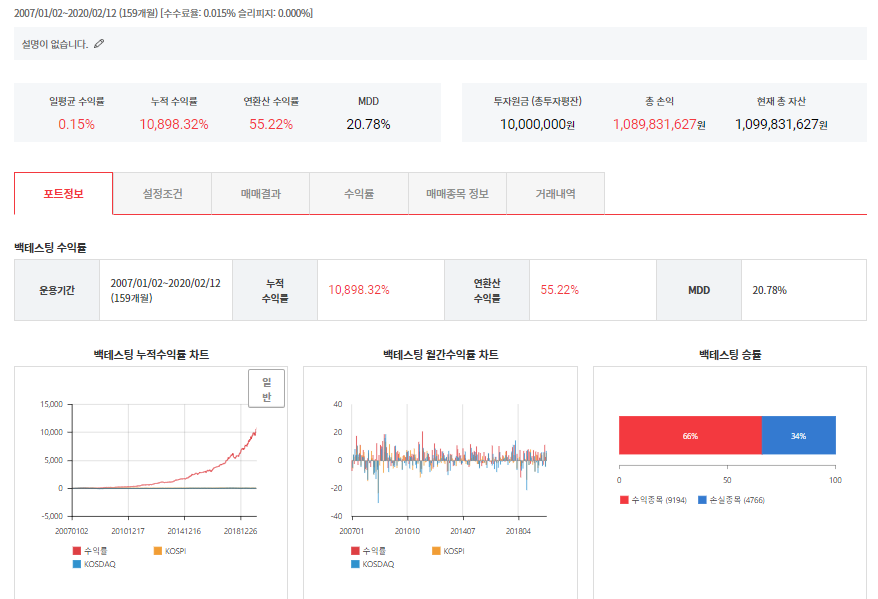 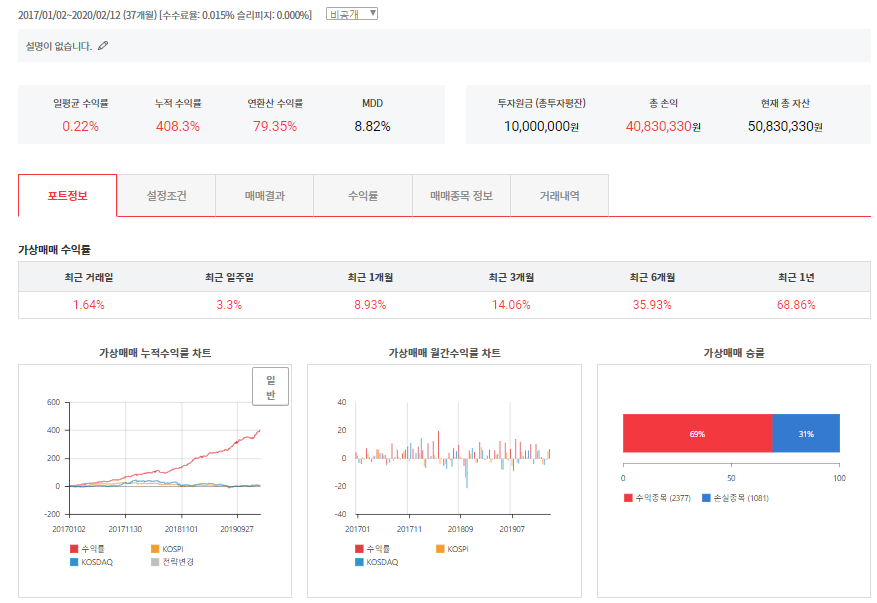 추세기반전략 2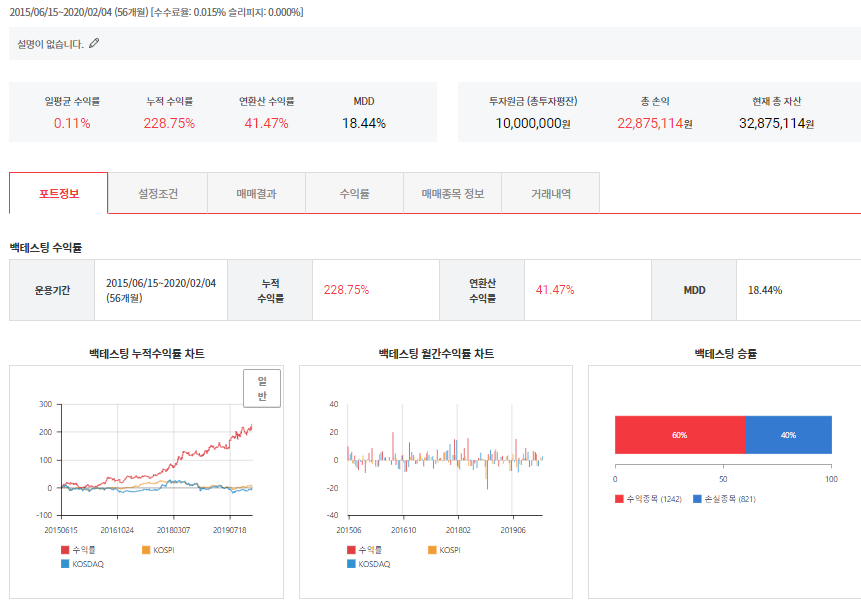 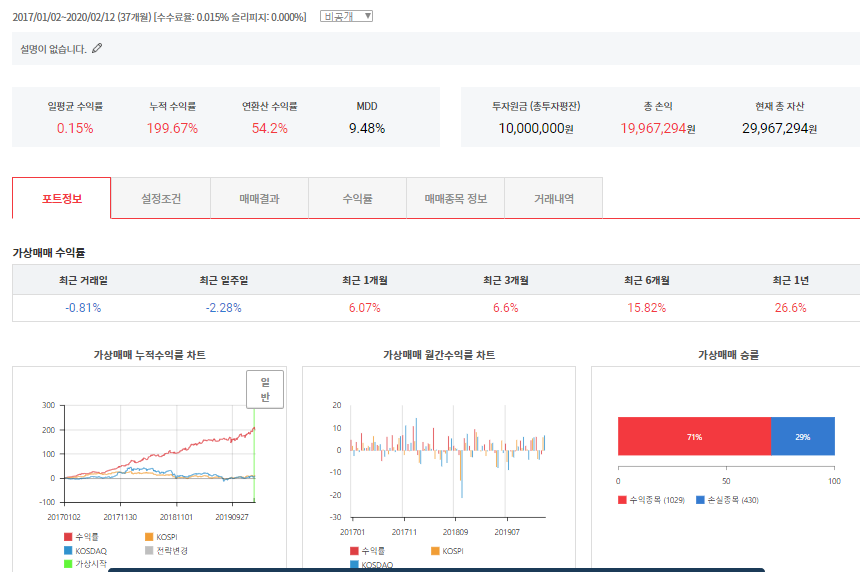 추세기반전략 3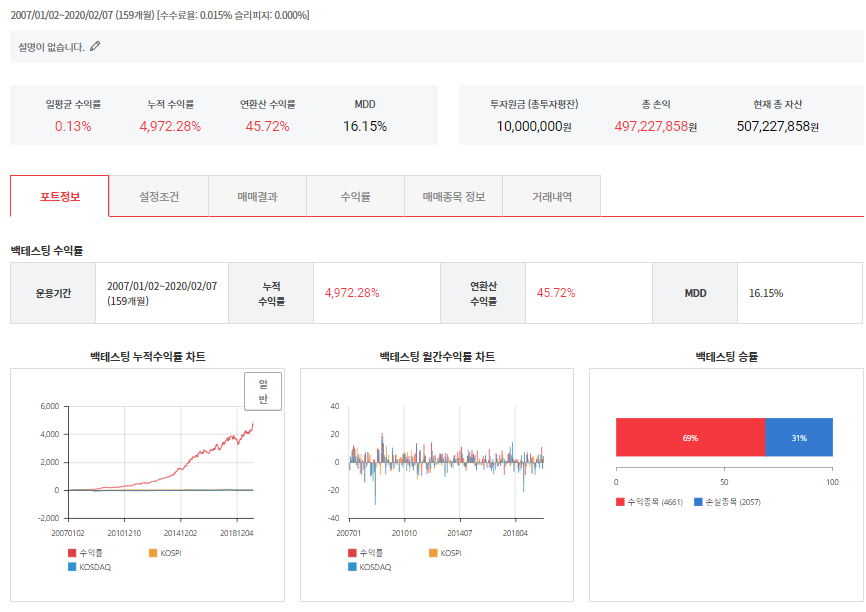 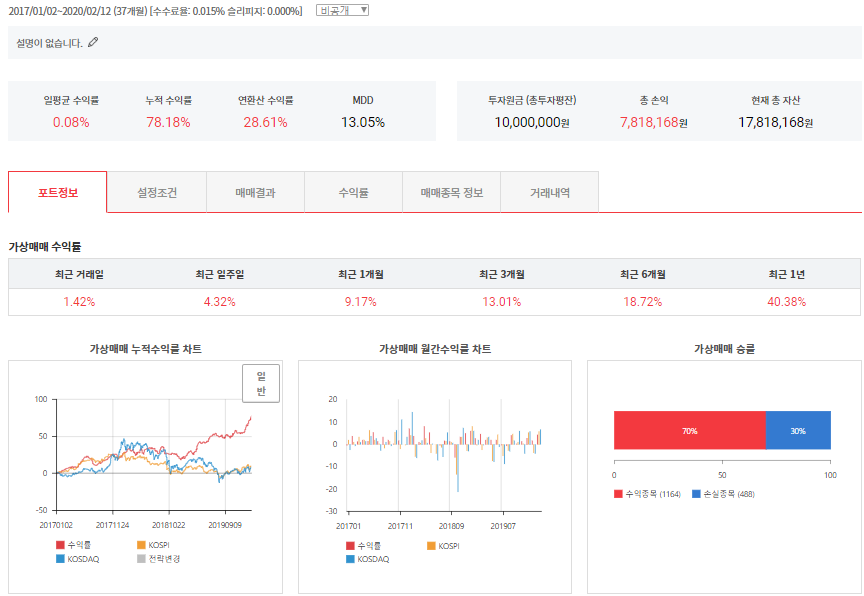 추세기반전략 4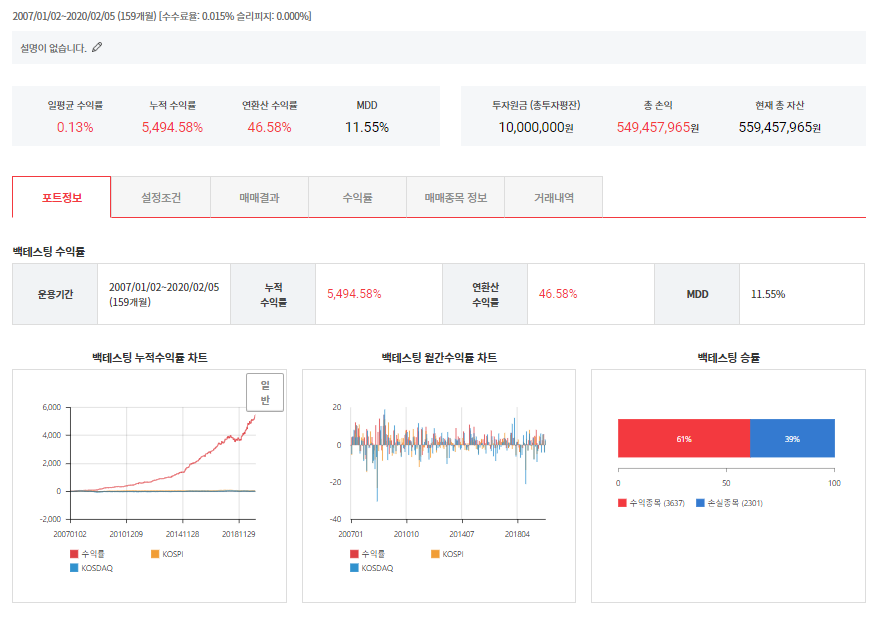 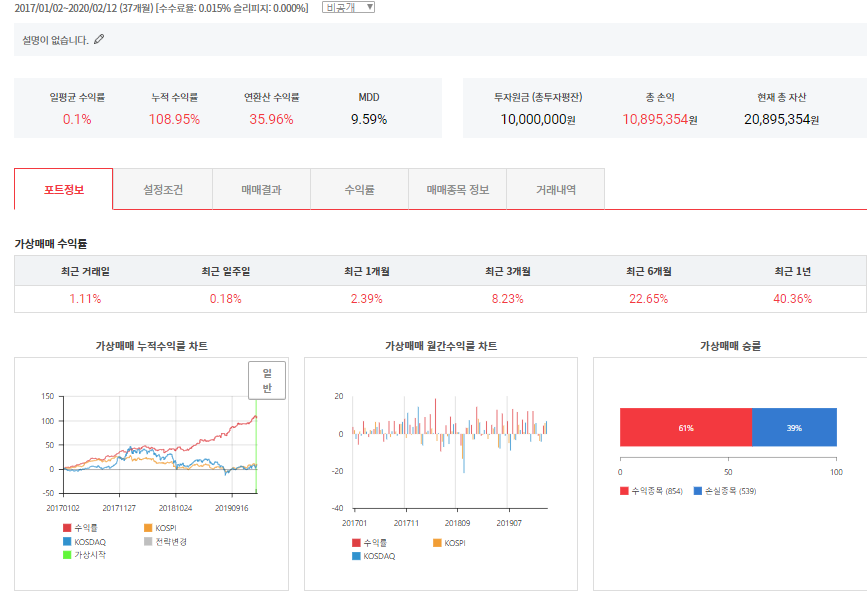 추세기반전략 5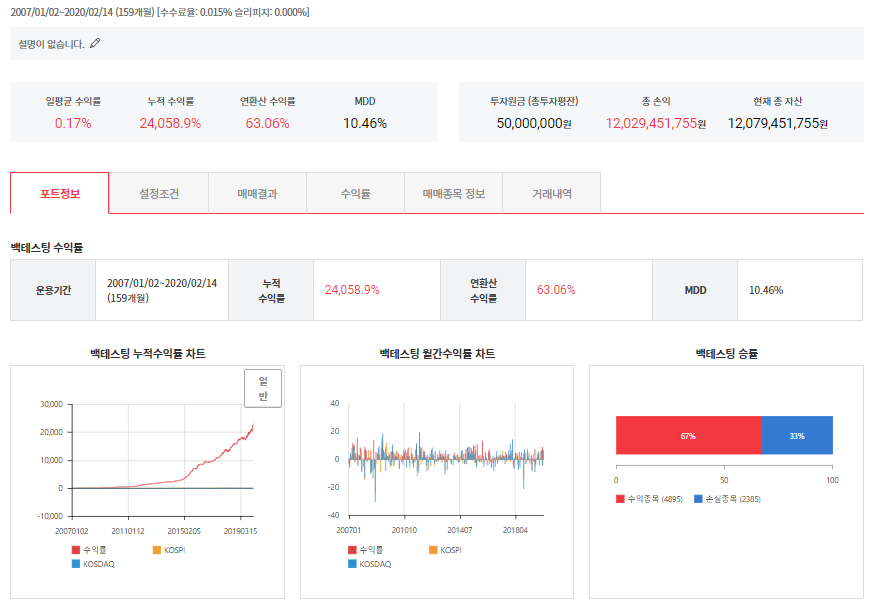 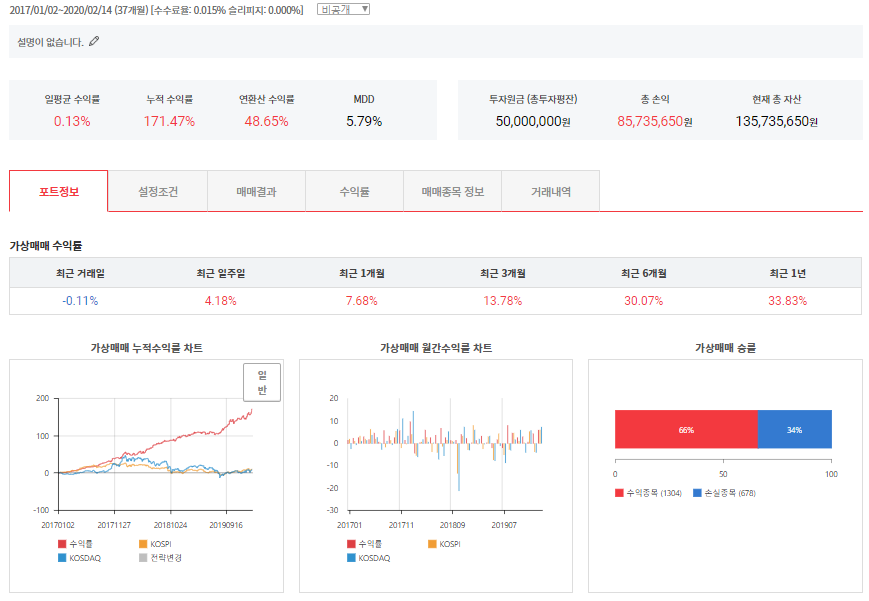 추세기반전략 6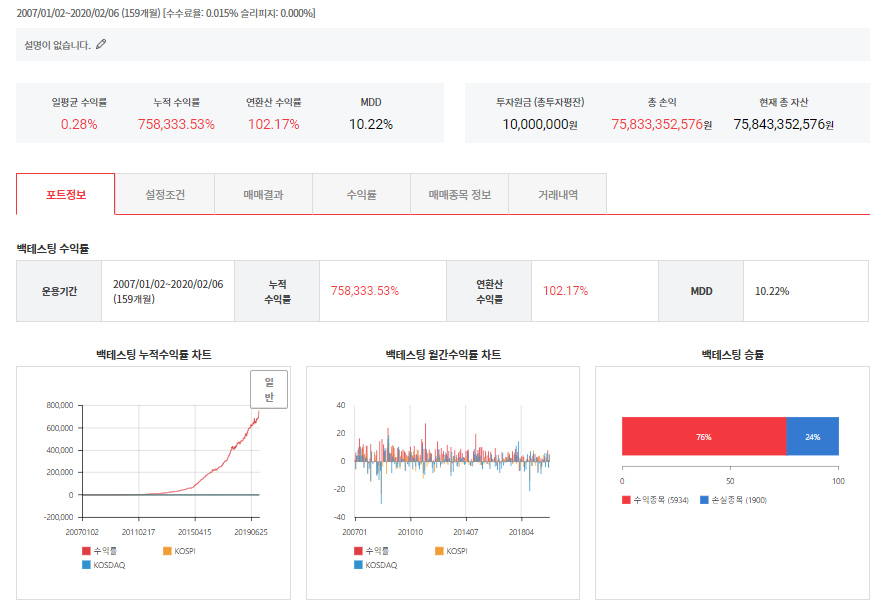 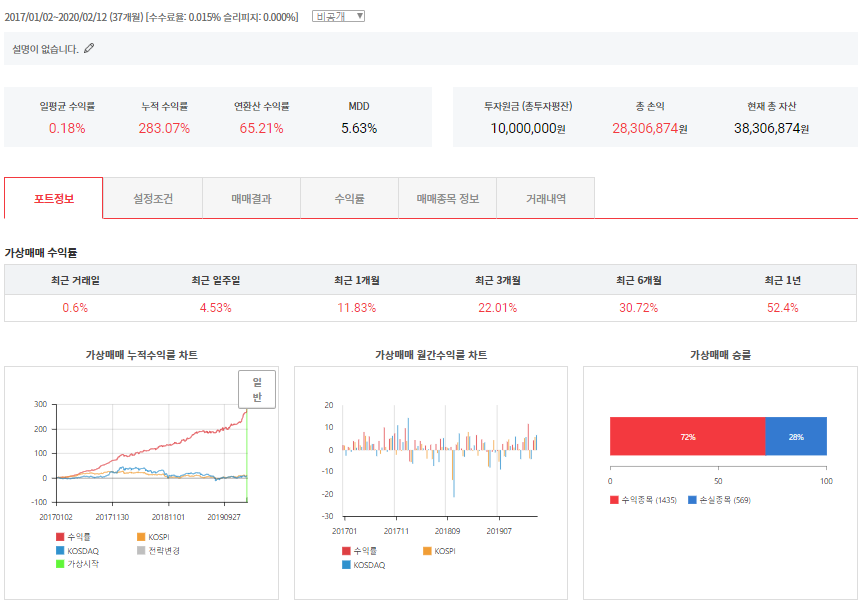 추세기반전략 7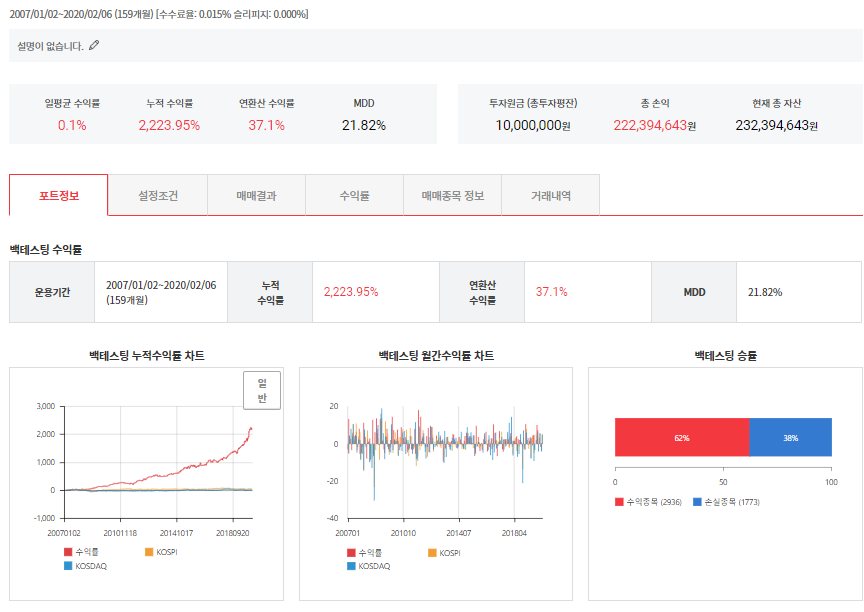 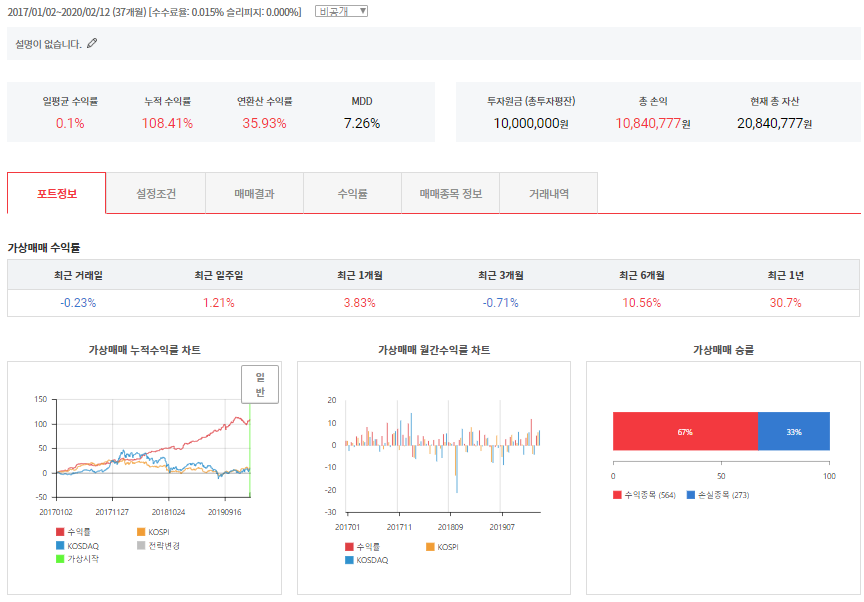 추세기반전략 8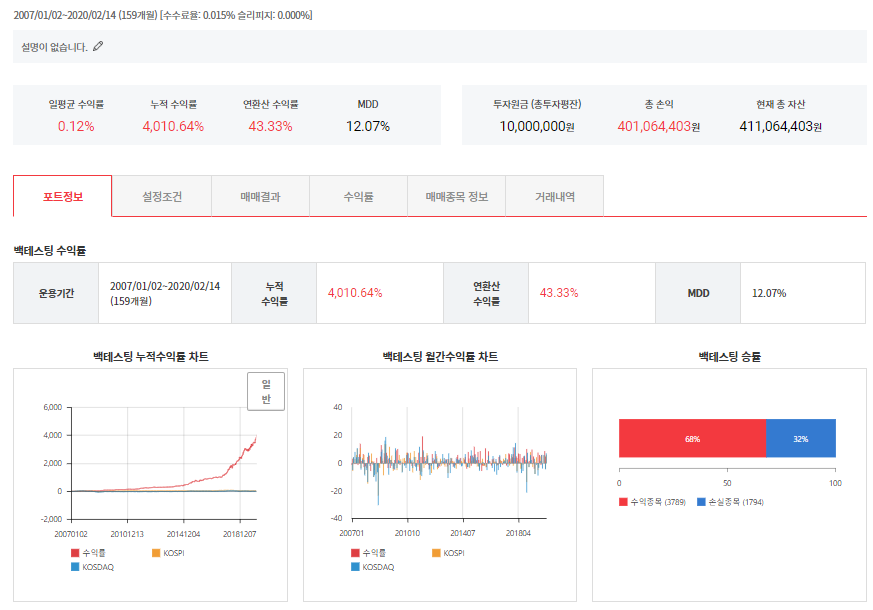 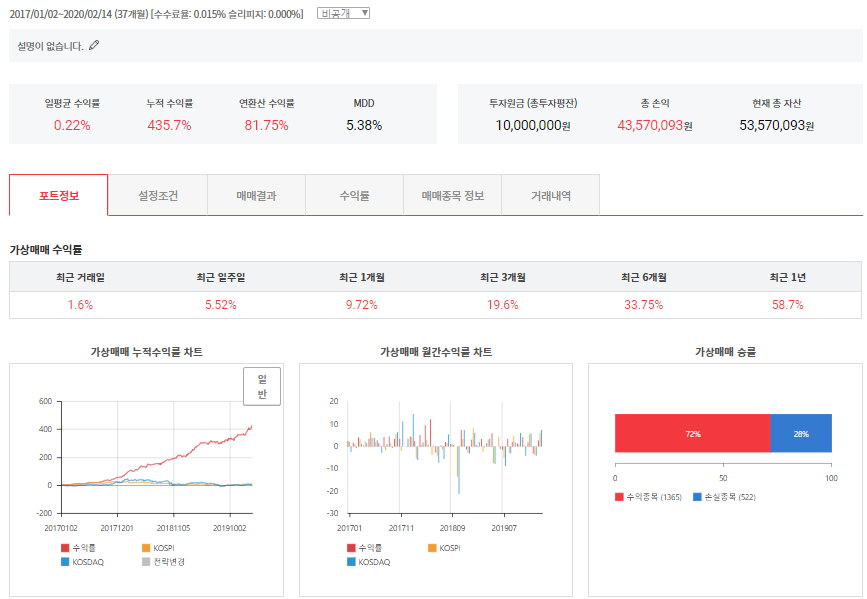 추세기반전략 9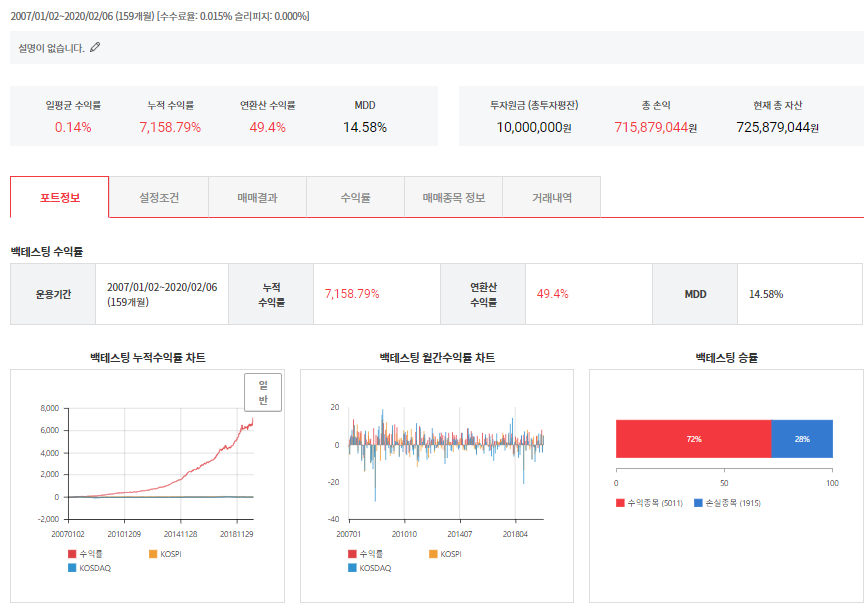 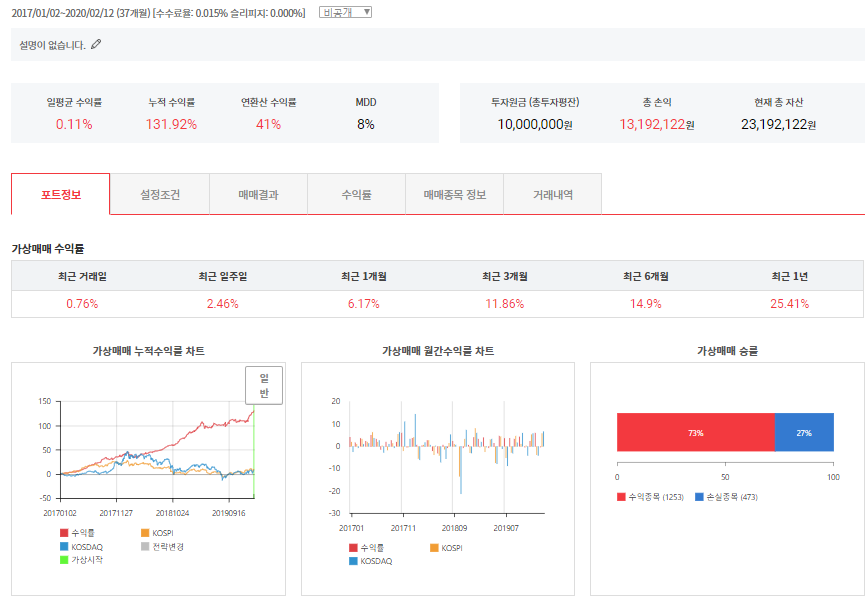 역추세기반전략 1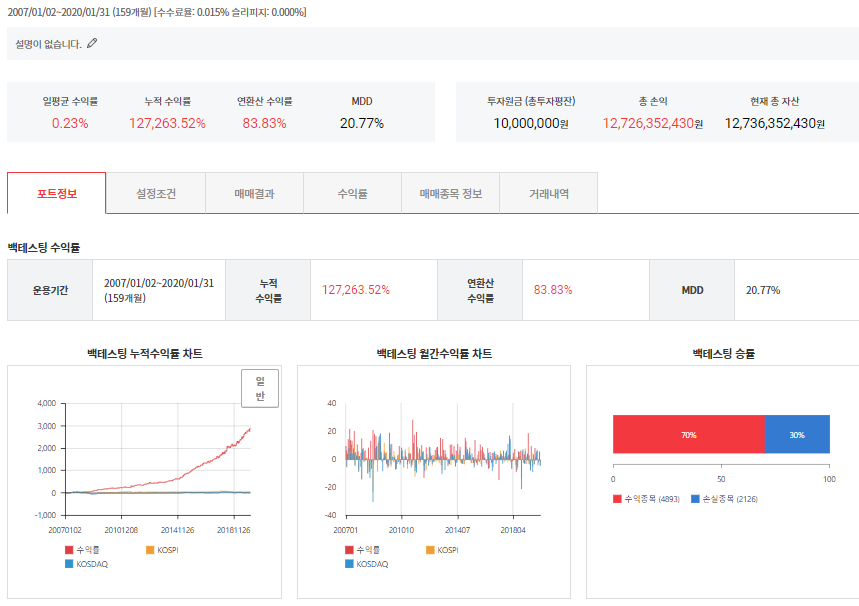 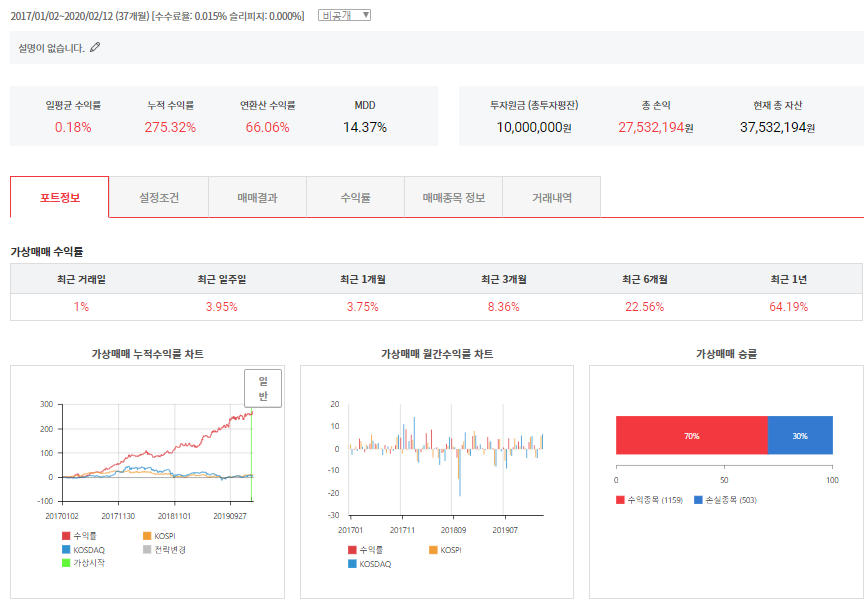 역추세기반전략 2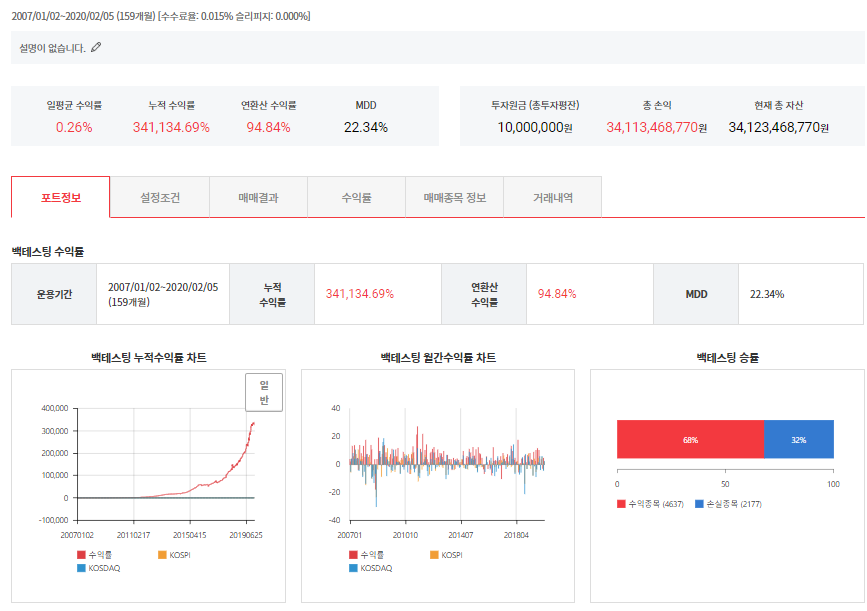 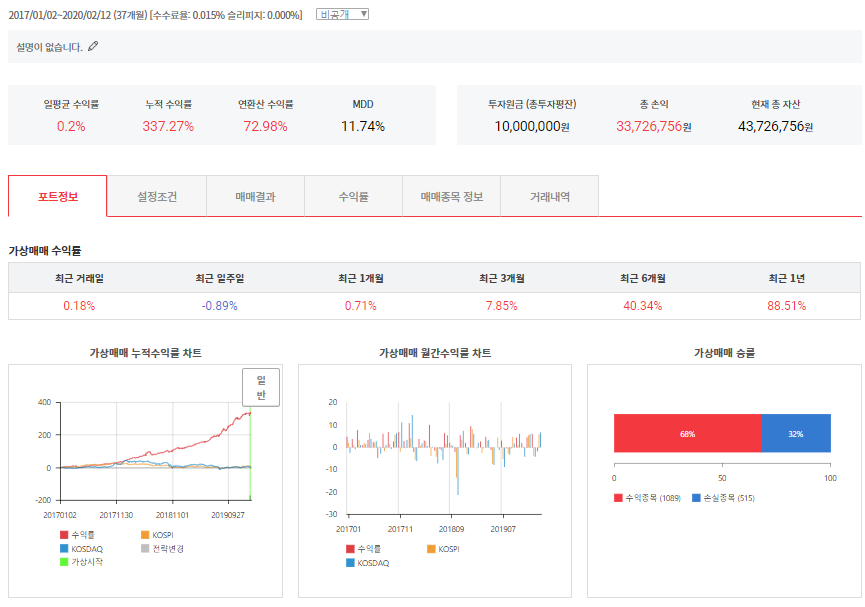 역추세기반전략 3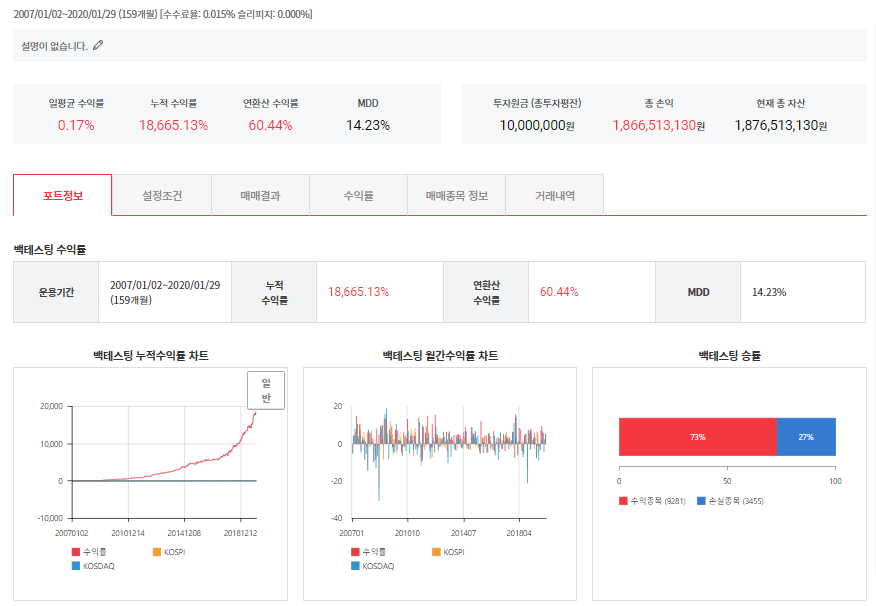 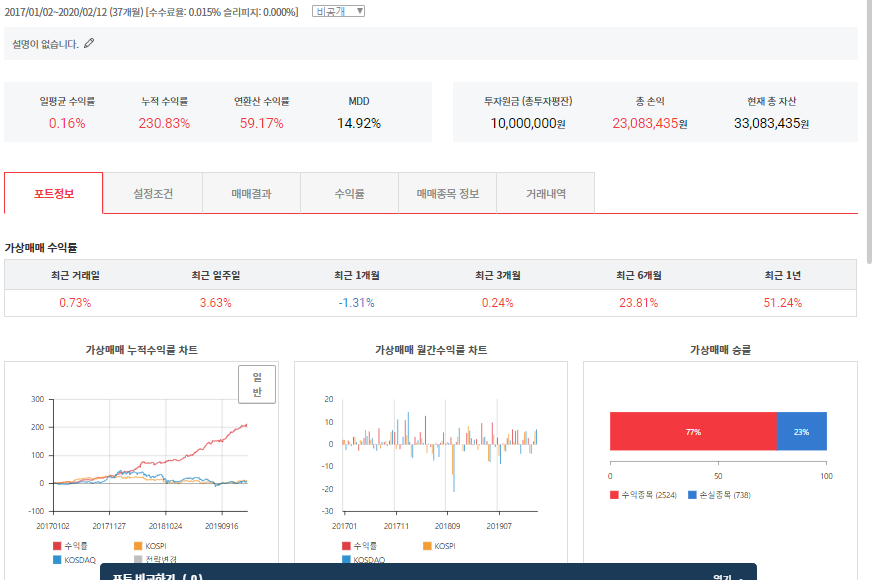 역추세기반전략 4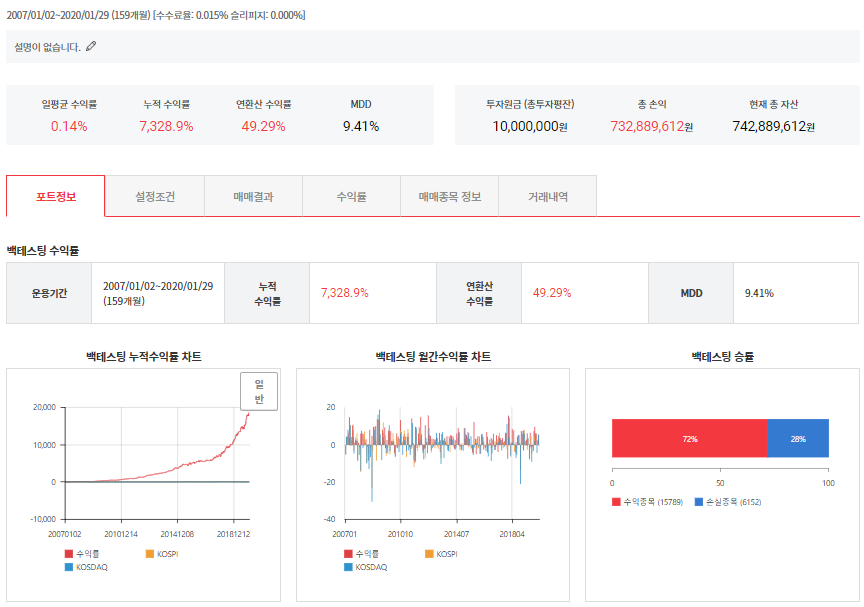 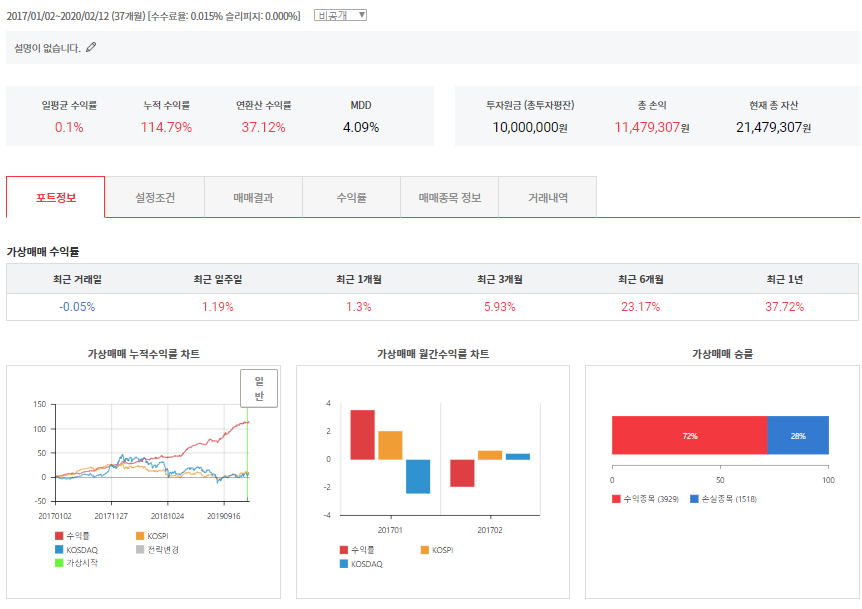 역추세기반전략 5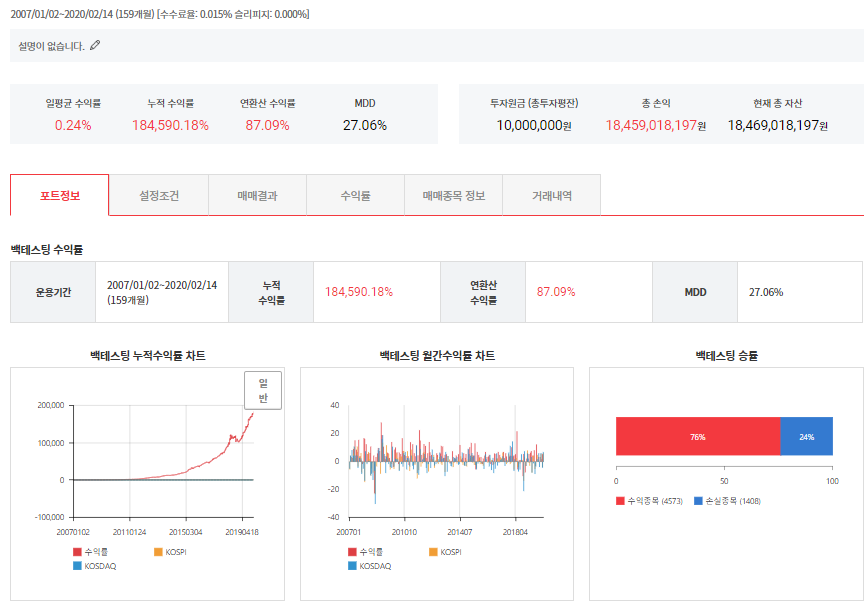 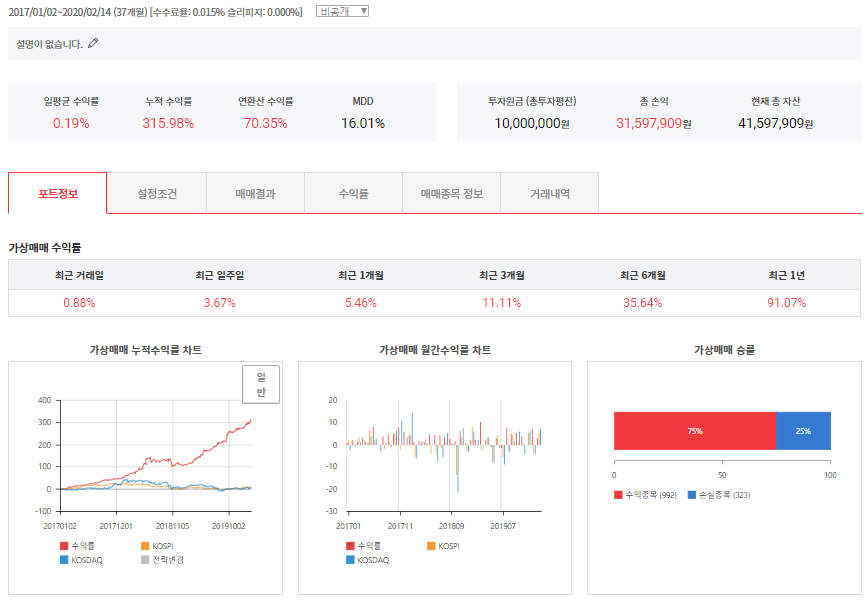 역추세기반전략 6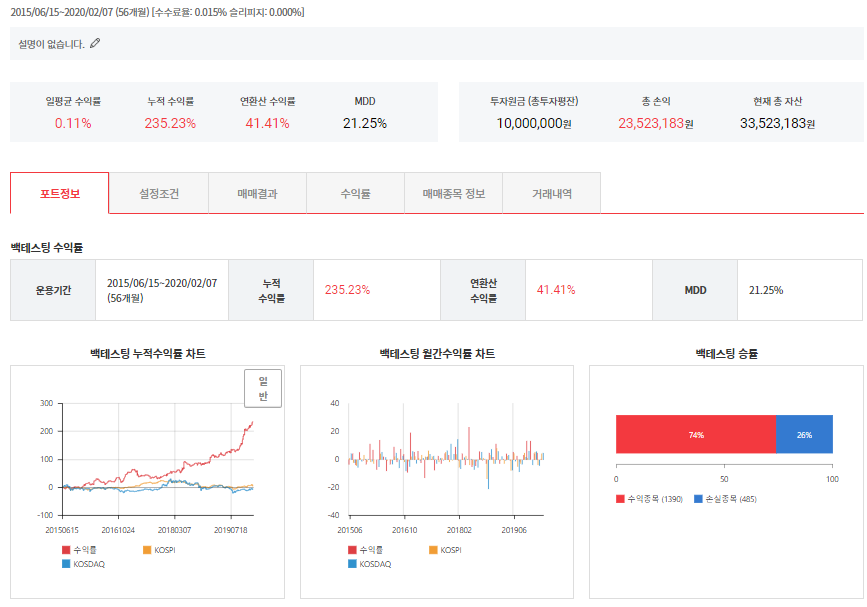 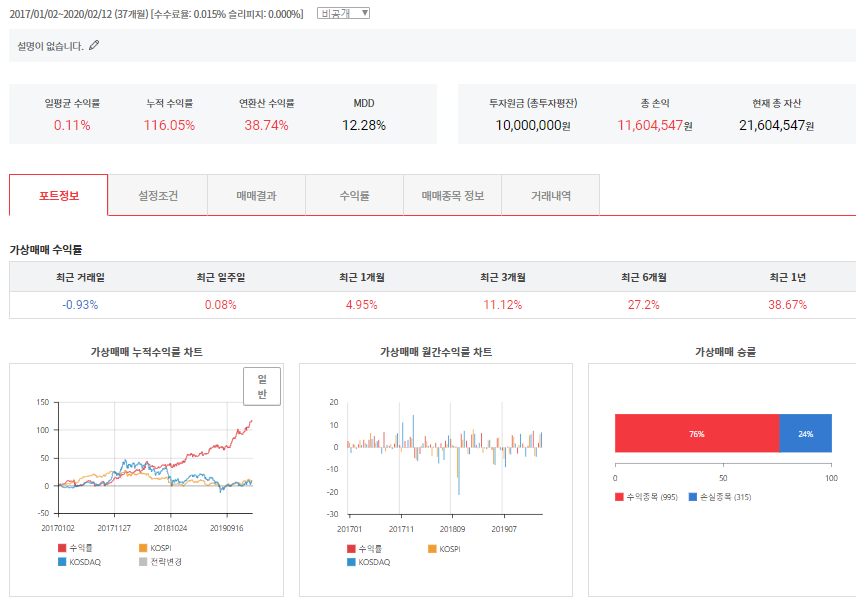 역추세기반전략 7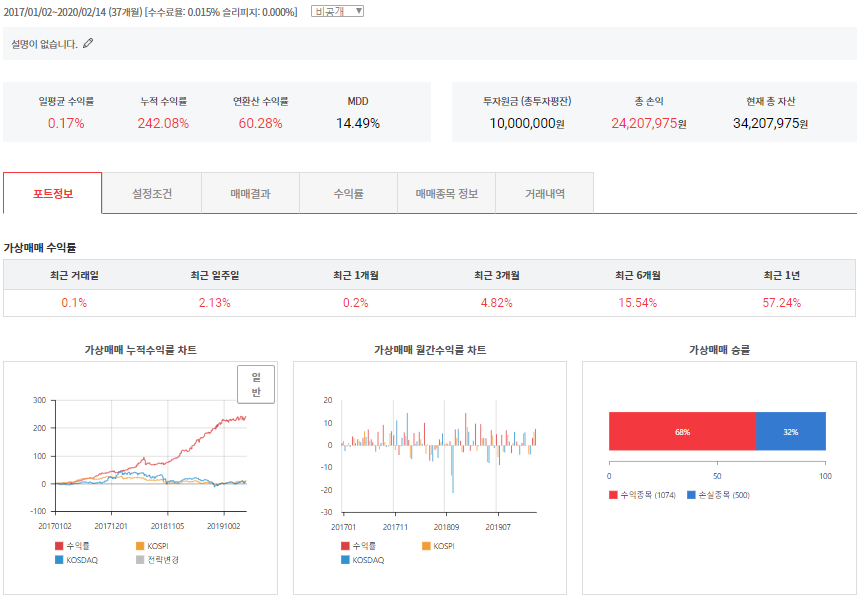 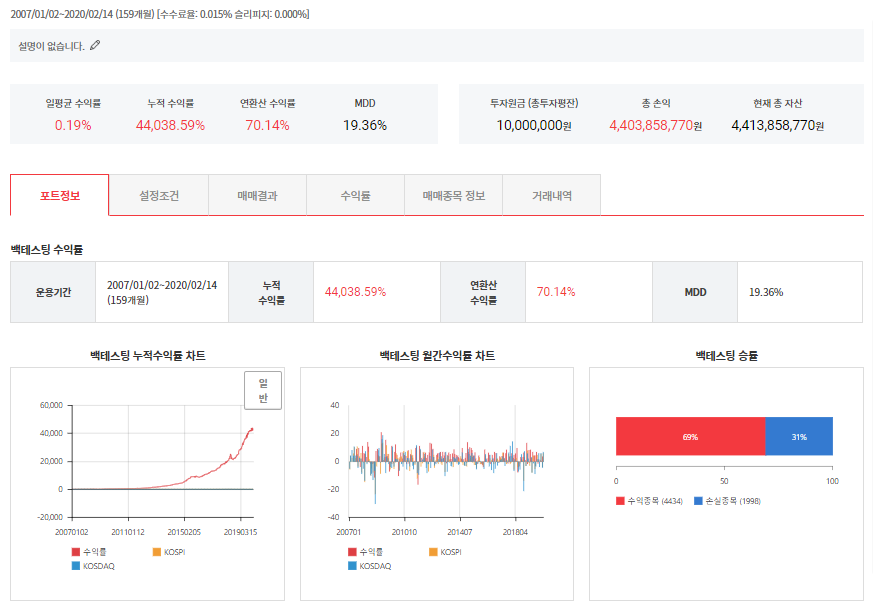 역추세기반전략8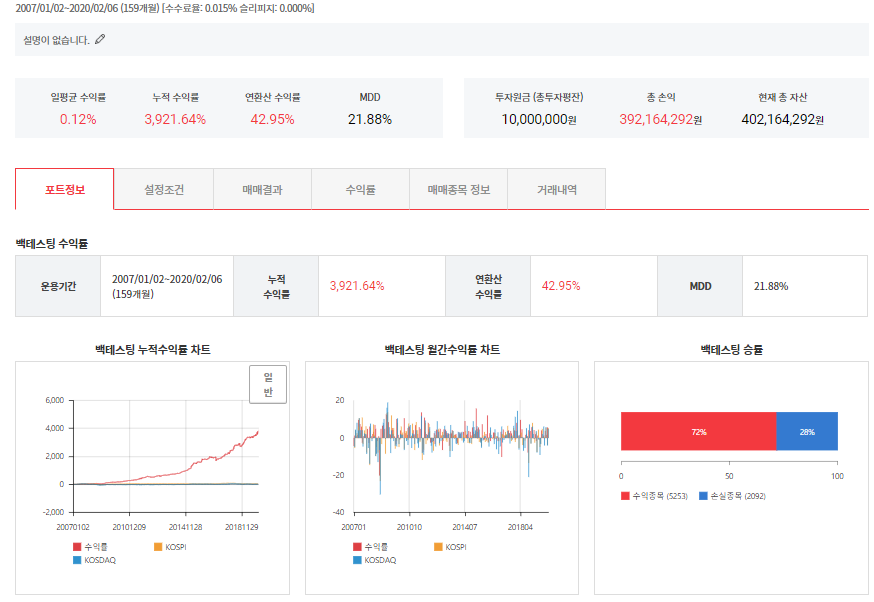 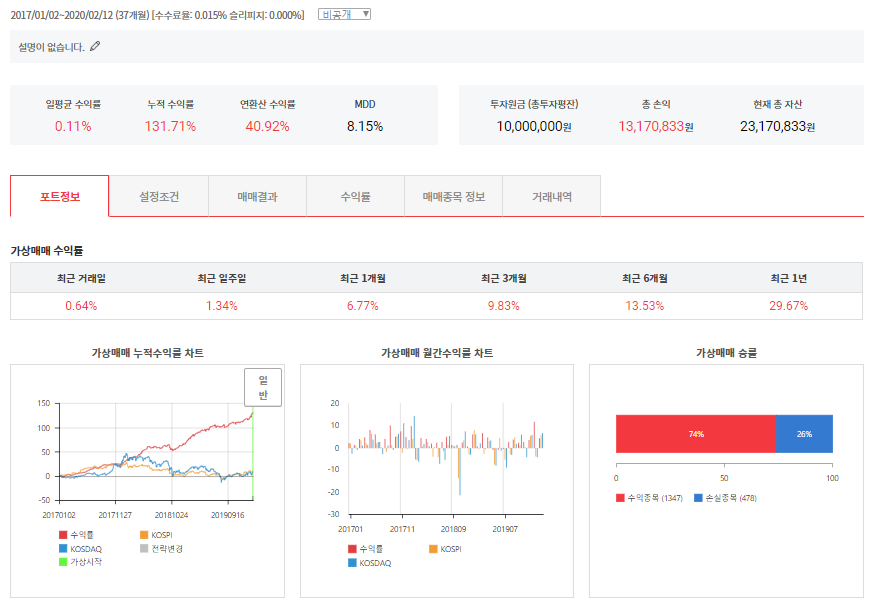 역추세기반전략9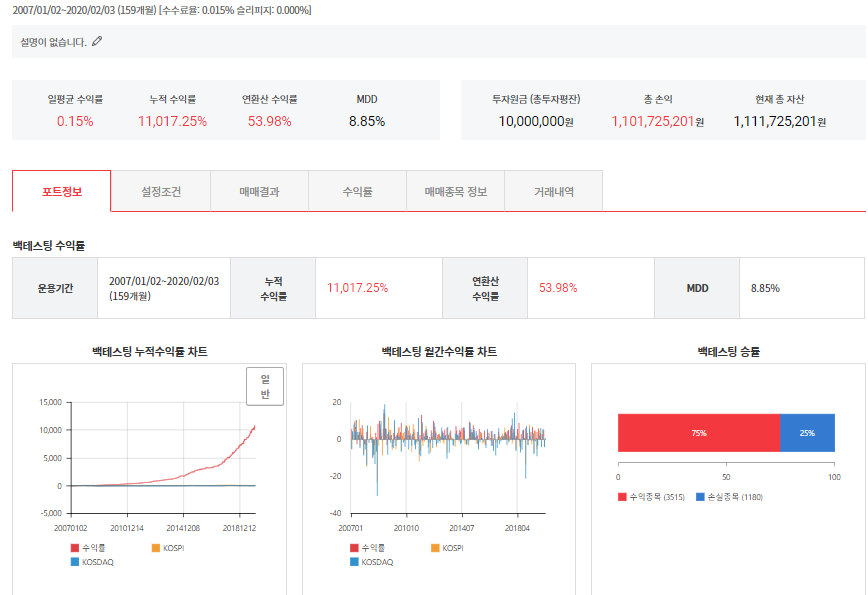 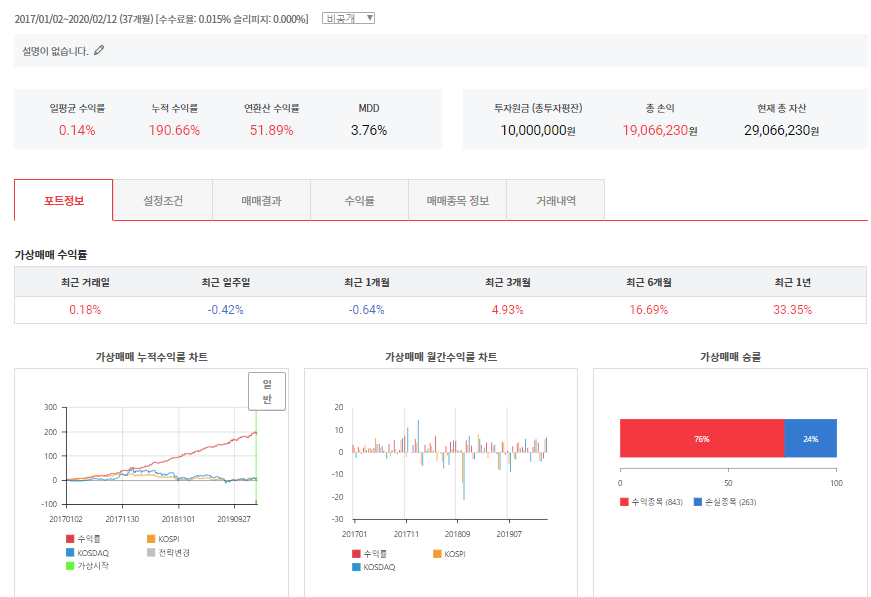 역추세기반전략10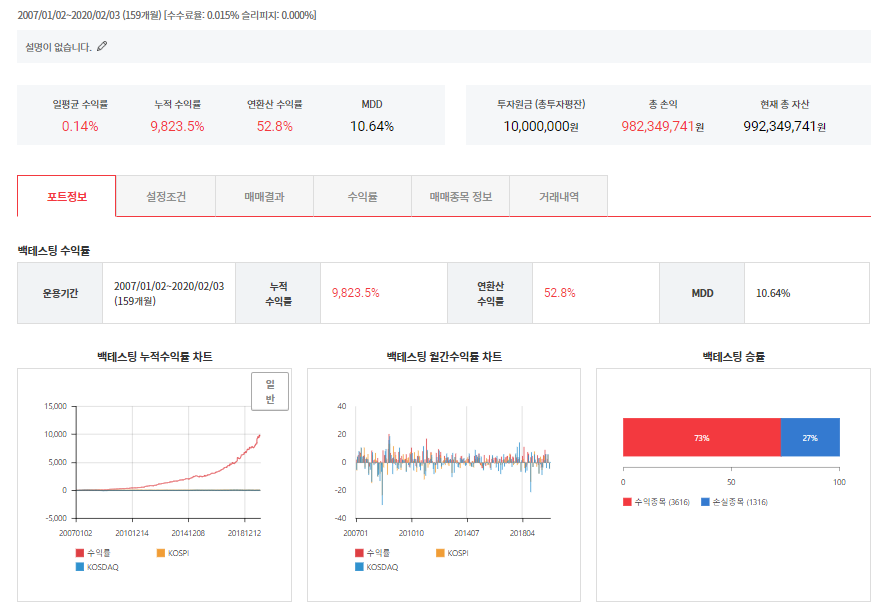 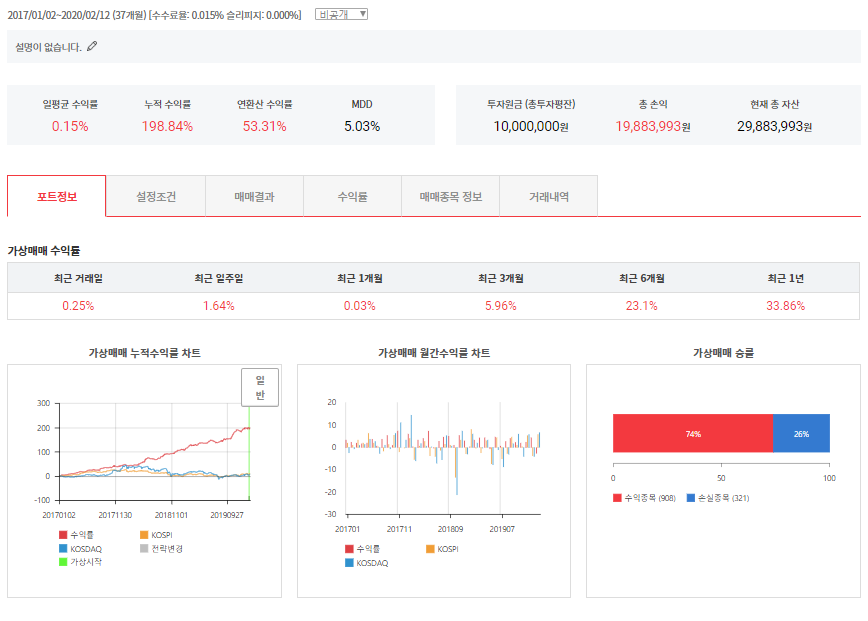 역추세전략 11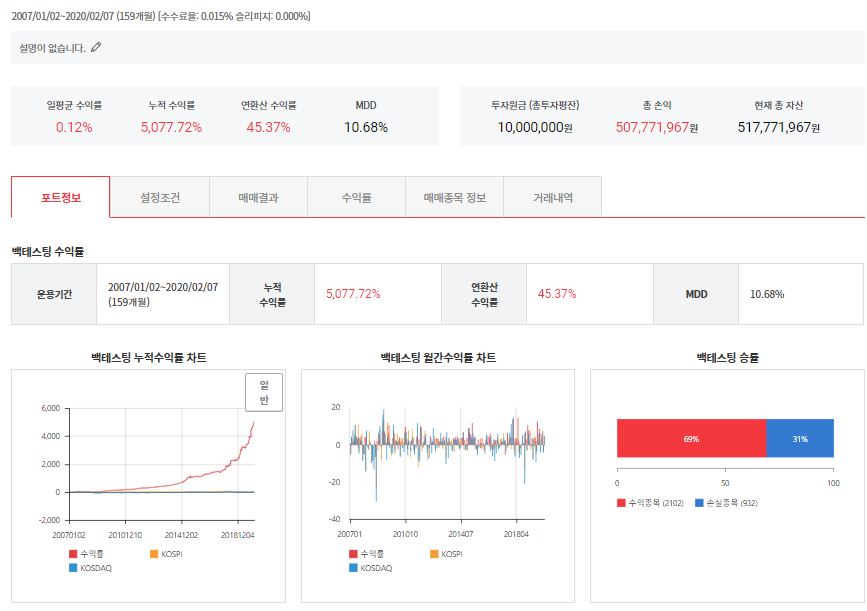 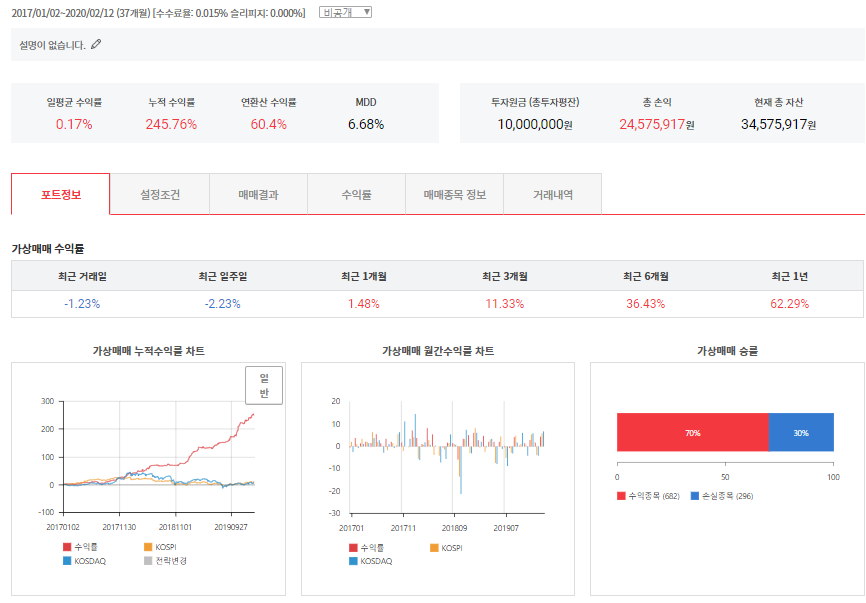 역추세전략 12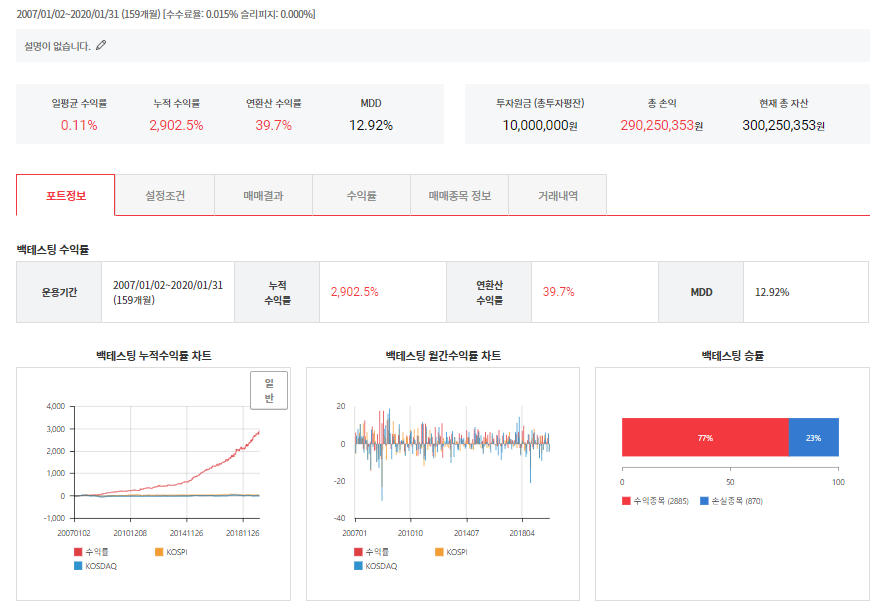 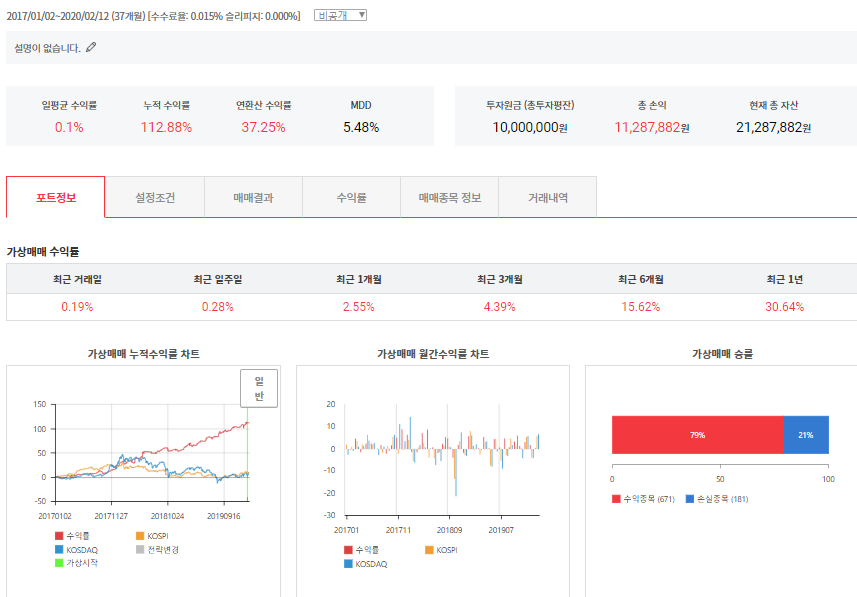 역추세전략 13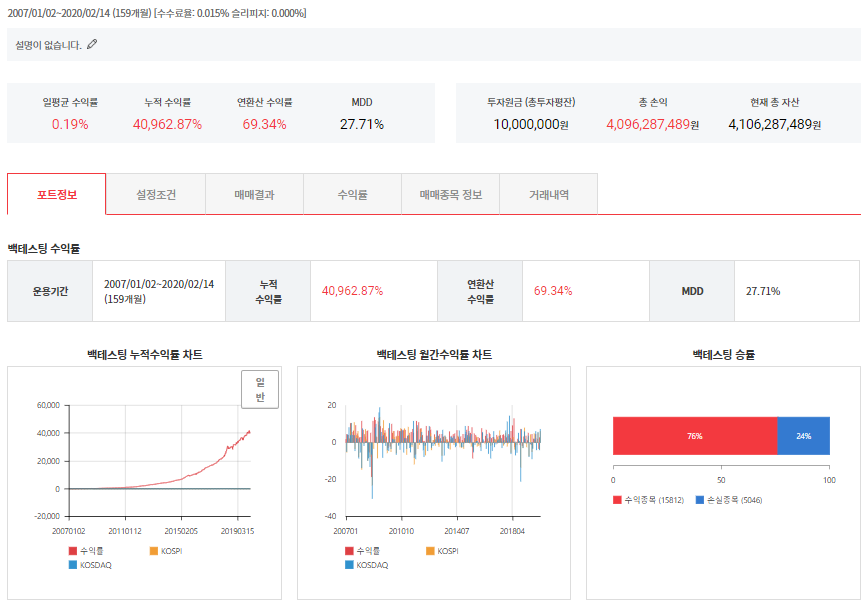 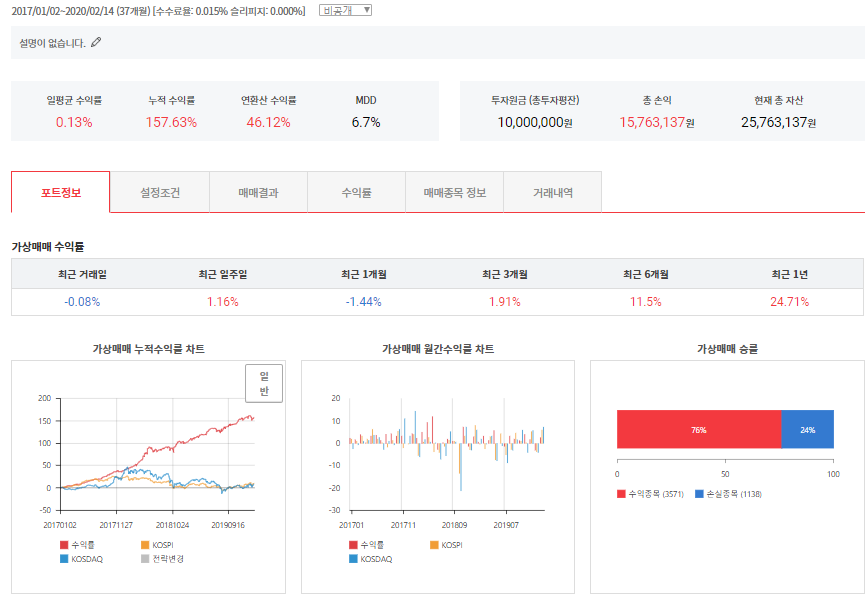 지지저항전략 1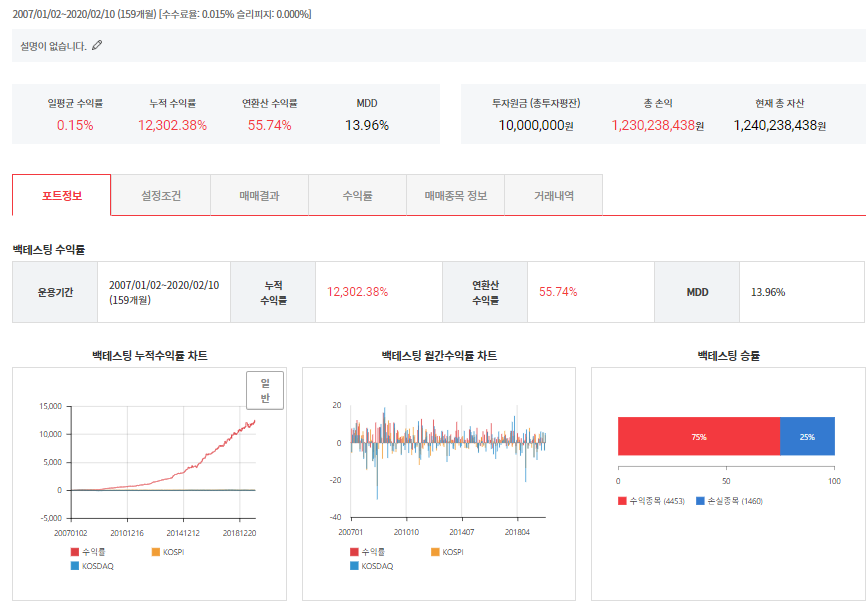 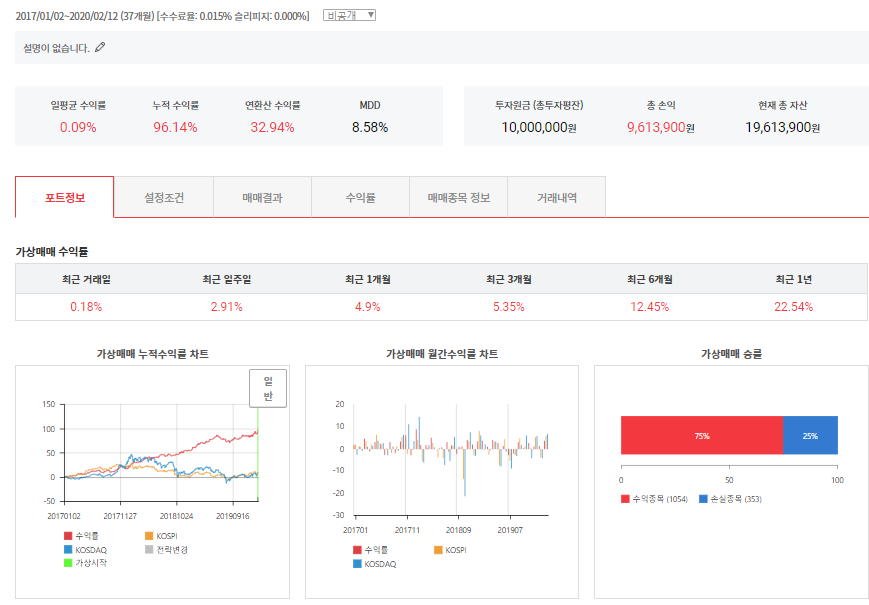 지지저항전략2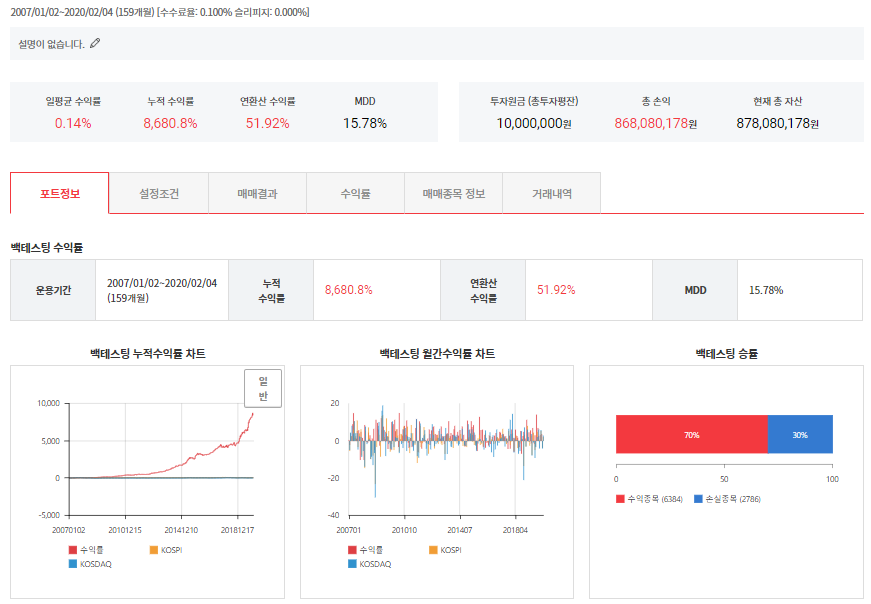 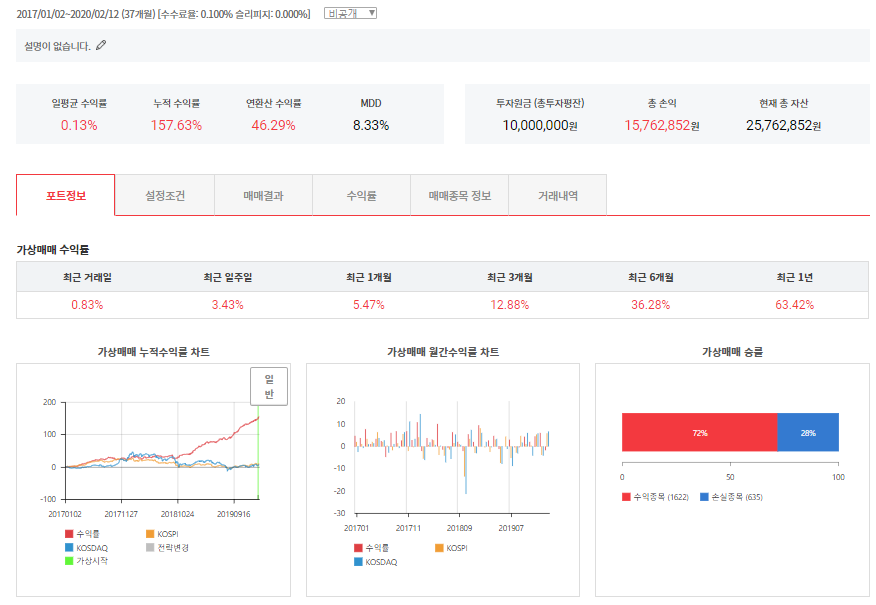 지지저항전략 3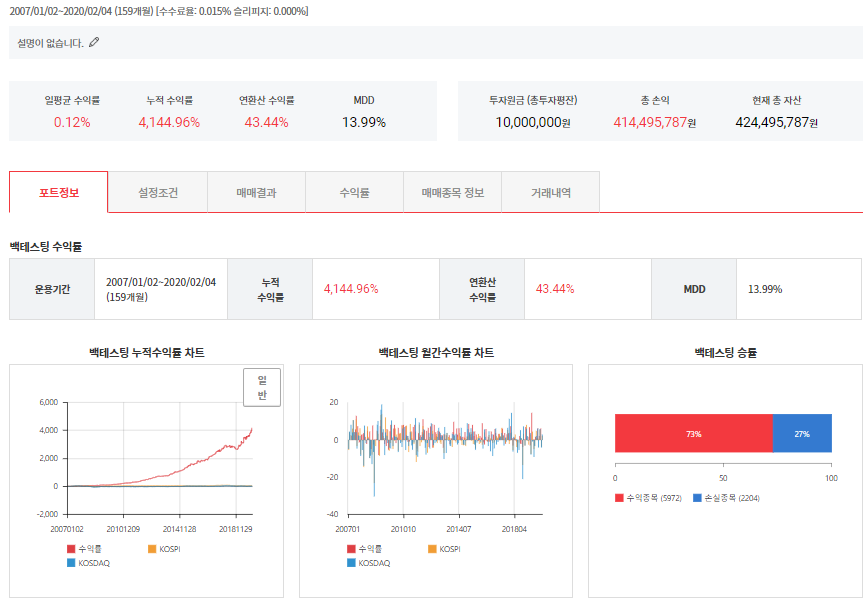 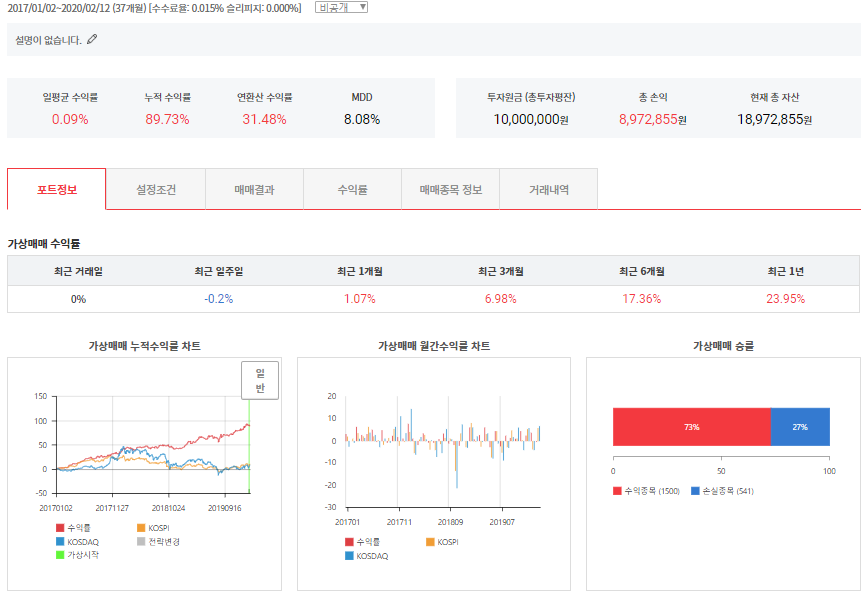 중단기퀀트전략1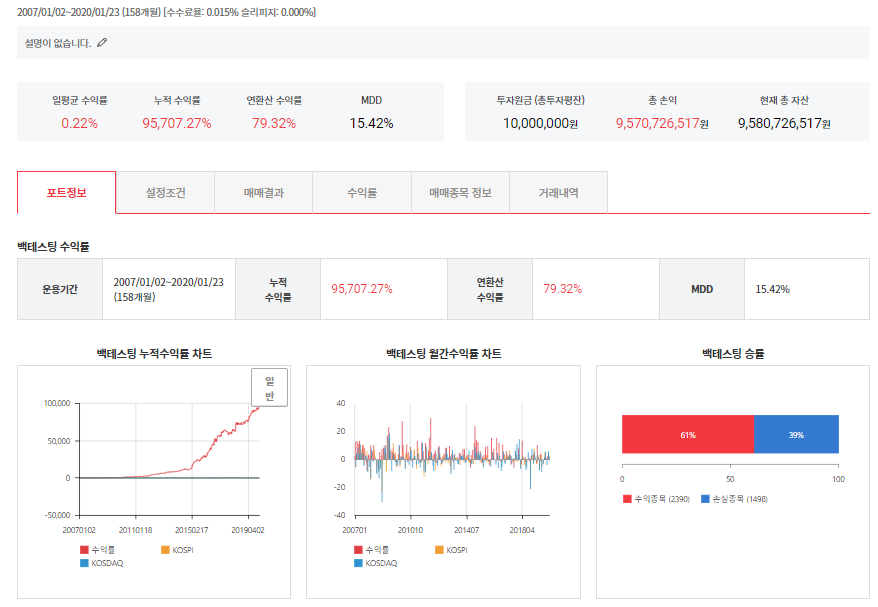 중단기퀀트전략 2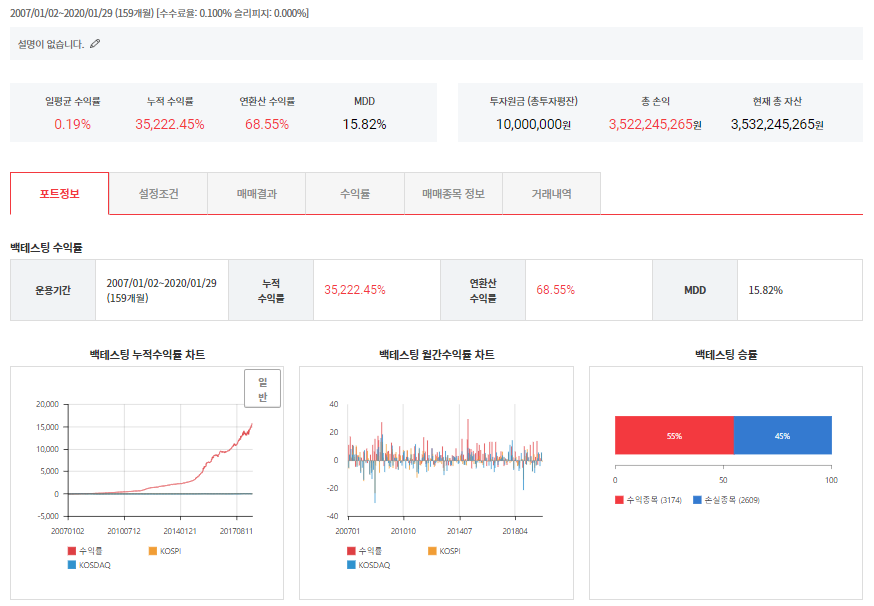 중단기퀀트전략 3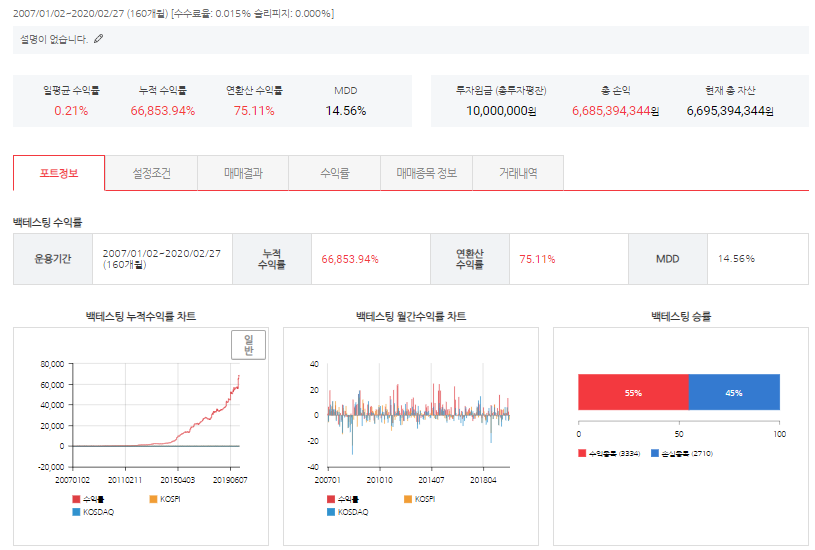 중단기퀀트전략 4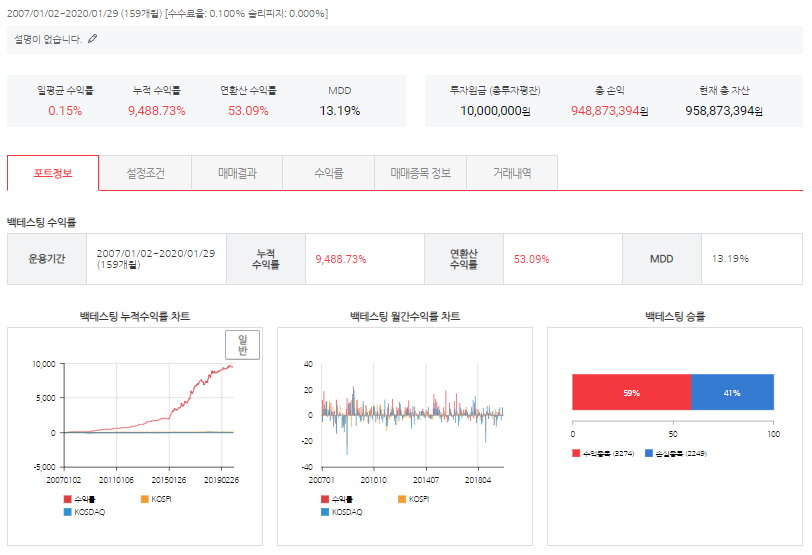 중단기퀀트전략 5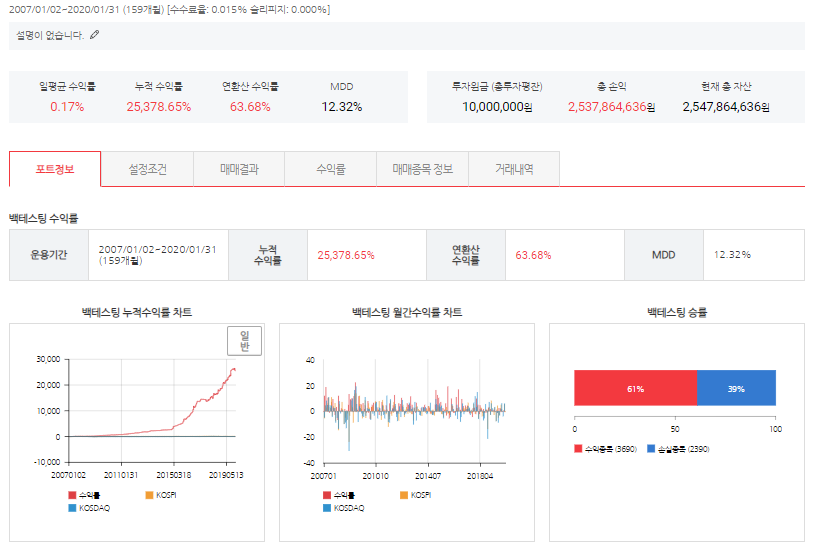 